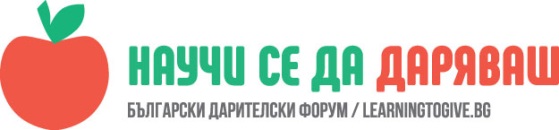 Професии в служба на хората           Павлина Божкова, преподавател в СУ Св. Паисий Хилендарски , гр. ЗлатицаЧасът е проведен в I „б“ клас на 28.02.2018 г.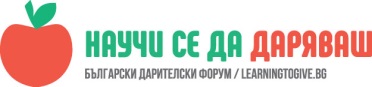 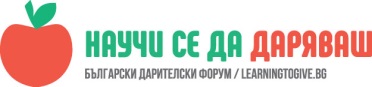 •	Формиране на правилно отношение сред учениците към труда на хората;•	Осмисляне и осъзнаване на разликата между професиите със „стопанска“ и „нестопанска“ цел в общността;Описание          Урокът протече в рамките на три учебни часа.         Предварително раздадох на децата Приложение1-Доброволчество в общността.         Първият час изгледахме         Презентация за професиите – „Трудът на хората“ линк - http://www.slideshare.net/vesiii/6-54262238?next_slideshow=3           Групово направихме списък с професиите, които са необходими за общността и ги разделихме на 2 групи – със стопанска цел и с нестопанска цел. Говорихме по – подробно за професиите с нестопанска цел- пожарникари, пощальони, учители и библиотекари.       Децата разказаха, какво са споделили родителите им за доброволчеството. Оказа се, че много родители са участвали като доброволци в различни инициативи и са готови да се включват отново.   Вторият час посетихме библиотеката, където библиотекарите ни разказаха за тяхната професия. И тъй като посещението ни съвпадна с празника на буквите, библиотекарите направиха картони на децата и те си взеха първите книжки. Запознаха ги с молбата на книжката и им подариха много красиви читателски дневници.     Третият час децата рисуваха, какви искат да станат, като пораснат. Презентираха пред всички рисунките си и разказваха за професията, която са си избрали.Наред с всички популярни сред децата професии – полицай, космонавт, войник, фризьорка, лекар и др., едно дете каза, че ще стане фермер и ще произвежда вкусна, екологично вкусна храна.